社團法人宜蘭縣愛加倍關懷協會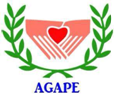 兒童緊急/防疫食物包  自主申請單申請日期：    年     月     日資訊來源：□親友告知 □社群網路 □ 新聞報導 □LINE群組 □ 其他___________  ※同住家人中至少要有一位18足歲以下的兒童或青少年               2022/01/22修正版社團法人宜蘭縣愛加倍關懷協會兒童緊急/防疫食物包  自主申請單申請日期：    年     月     日資訊來源：□親友告知 □社群網路 □ 新聞報導 □LINE群組 □ 其他___________  ※同住家人中至少要有一位18足歲以下的兒童或青少年               2022/01/22修正版社團法人宜蘭縣愛加倍關懷協會兒童緊急/防疫食物包  自主申請單申請日期：    年     月     日資訊來源：□親友告知 □社群網路 □ 新聞報導 □LINE群組 □ 其他___________  ※同住家人中至少要有一位18足歲以下的兒童或青少年               2022/01/22修正版社團法人宜蘭縣愛加倍關懷協會兒童緊急/防疫食物包  自主申請單申請日期：    年     月     日資訊來源：□親友告知 □社群網路 □ 新聞報導 □LINE群組 □ 其他___________  ※同住家人中至少要有一位18足歲以下的兒童或青少年               2022/01/22修正版社團法人宜蘭縣愛加倍關懷協會兒童緊急/防疫食物包  自主申請單申請日期：    年     月     日資訊來源：□親友告知 □社群網路 □ 新聞報導 □LINE群組 □ 其他___________  ※同住家人中至少要有一位18足歲以下的兒童或青少年               2022/01/22修正版社團法人宜蘭縣愛加倍關懷協會兒童緊急/防疫食物包  自主申請單申請日期：    年     月     日資訊來源：□親友告知 □社群網路 □ 新聞報導 □LINE群組 □ 其他___________  ※同住家人中至少要有一位18足歲以下的兒童或青少年               2022/01/22修正版社團法人宜蘭縣愛加倍關懷協會兒童緊急/防疫食物包  自主申請單申請日期：    年     月     日資訊來源：□親友告知 □社群網路 □ 新聞報導 □LINE群組 □ 其他___________  ※同住家人中至少要有一位18足歲以下的兒童或青少年               2022/01/22修正版社團法人宜蘭縣愛加倍關懷協會兒童緊急/防疫食物包  自主申請單申請日期：    年     月     日資訊來源：□親友告知 □社群網路 □ 新聞報導 □LINE群組 □ 其他___________  ※同住家人中至少要有一位18足歲以下的兒童或青少年               2022/01/22修正版姓     名居  住鄉鎮市居  住鄉鎮市受理案號(免填)出生年月日身份證字  號身份證字  號受理案號(免填)連絡電話家 裡：                    手 機：家 裡：                    手 機：家 裡：                    手 機：家 裡：                    手 機：家 裡：                    手 機：家 裡：                    手 機：家 裡：                    手 機：居住地址□自有 □租賃 □借住 □其他□自有 □租賃 □借住 □其他□自有 □租賃 □借住 □其他□自有 □租賃 □借住 □其他□自有 □租賃 □借住 □其他□自有 □租賃 □借住 □其他□自有 □租賃 □借住 □其他同住人口共____位，其中成年人____位、18歲以下兒少____位共____位，其中成年人____位、18歲以下兒少____位共____位，其中成年人____位、18歲以下兒少____位共____位，其中成年人____位、18歲以下兒少____位共____位，其中成年人____位、18歲以下兒少____位共____位，其中成年人____位、18歲以下兒少____位共____位，其中成年人____位、18歲以下兒少____位家庭資料(請勾選)(1)家庭狀況1.家庭資料：□父母雙存  □離婚  □單親   歿  □雙親皆歿□隔代教養(由      撫養)  □親友撫養(由      撫養)        □其他：                          2.目前該家庭已接受之社會福利及補助、服務：□生活補助    □身心障礙補助  □急難救助      □健保就醫優待□中低收入戶  □低收入戶補助  □社會保險補助  □重大傷病卡□在校已申請學雜費減免  □學校申請午餐費免繳  □學校打包午餐□民間機構補助：              □其他：          (1)家庭狀況1.家庭資料：□父母雙存  □離婚  □單親   歿  □雙親皆歿□隔代教養(由      撫養)  □親友撫養(由      撫養)        □其他：                          2.目前該家庭已接受之社會福利及補助、服務：□生活補助    □身心障礙補助  □急難救助      □健保就醫優待□中低收入戶  □低收入戶補助  □社會保險補助  □重大傷病卡□在校已申請學雜費減免  □學校申請午餐費免繳  □學校打包午餐□民間機構補助：              □其他：          (1)家庭狀況1.家庭資料：□父母雙存  □離婚  □單親   歿  □雙親皆歿□隔代教養(由      撫養)  □親友撫養(由      撫養)        □其他：                          2.目前該家庭已接受之社會福利及補助、服務：□生活補助    □身心障礙補助  □急難救助      □健保就醫優待□中低收入戶  □低收入戶補助  □社會保險補助  □重大傷病卡□在校已申請學雜費減免  □學校申請午餐費免繳  □學校打包午餐□民間機構補助：              □其他：          (1)家庭狀況1.家庭資料：□父母雙存  □離婚  □單親   歿  □雙親皆歿□隔代教養(由      撫養)  □親友撫養(由      撫養)        □其他：                          2.目前該家庭已接受之社會福利及補助、服務：□生活補助    □身心障礙補助  □急難救助      □健保就醫優待□中低收入戶  □低收入戶補助  □社會保險補助  □重大傷病卡□在校已申請學雜費減免  □學校申請午餐費免繳  □學校打包午餐□民間機構補助：              □其他：          (1)家庭狀況1.家庭資料：□父母雙存  □離婚  □單親   歿  □雙親皆歿□隔代教養(由      撫養)  □親友撫養(由      撫養)        □其他：                          2.目前該家庭已接受之社會福利及補助、服務：□生活補助    □身心障礙補助  □急難救助      □健保就醫優待□中低收入戶  □低收入戶補助  □社會保險補助  □重大傷病卡□在校已申請學雜費減免  □學校申請午餐費免繳  □學校打包午餐□民間機構補助：              □其他：          (1)家庭狀況1.家庭資料：□父母雙存  □離婚  □單親   歿  □雙親皆歿□隔代教養(由      撫養)  □親友撫養(由      撫養)        □其他：                          2.目前該家庭已接受之社會福利及補助、服務：□生活補助    □身心障礙補助  □急難救助      □健保就醫優待□中低收入戶  □低收入戶補助  □社會保險補助  □重大傷病卡□在校已申請學雜費減免  □學校申請午餐費免繳  □學校打包午餐□民間機構補助：              □其他：          (1)家庭狀況1.家庭資料：□父母雙存  □離婚  □單親   歿  □雙親皆歿□隔代教養(由      撫養)  □親友撫養(由      撫養)        □其他：                          2.目前該家庭已接受之社會福利及補助、服務：□生活補助    □身心障礙補助  □急難救助      □健保就醫優待□中低收入戶  □低收入戶補助  □社會保險補助  □重大傷病卡□在校已申請學雜費減免  □學校申請午餐費免繳  □學校打包午餐□民間機構補助：              □其他：          需求原因或家庭狀況(簡述)(請詳實填寫)　請由家長或學校師長協助填寫，本表背面也可書寫※防疫食物包領用方式：□自行到會領取 □學校或轉介單位轉發 □其他                (請詳實填寫)　請由家長或學校師長協助填寫，本表背面也可書寫※防疫食物包領用方式：□自行到會領取 □學校或轉介單位轉發 □其他                (請詳實填寫)　請由家長或學校師長協助填寫，本表背面也可書寫※防疫食物包領用方式：□自行到會領取 □學校或轉介單位轉發 □其他                (請詳實填寫)　請由家長或學校師長協助填寫，本表背面也可書寫※防疫食物包領用方式：□自行到會領取 □學校或轉介單位轉發 □其他                (請詳實填寫)　請由家長或學校師長協助填寫，本表背面也可書寫※防疫食物包領用方式：□自行到會領取 □學校或轉介單位轉發 □其他                (請詳實填寫)　請由家長或學校師長協助填寫，本表背面也可書寫※防疫食物包領用方式：□自行到會領取 □學校或轉介單位轉發 □其他                (請詳實填寫)　請由家長或學校師長協助填寫，本表背面也可書寫※防疫食物包領用方式：□自行到會領取 □學校或轉介單位轉發 □其他                申請資料提供：身分證影本或戶口名簿影本。村里長的清寒證明。因為疫情因素的非自願性失業證明。申請資料提供：身分證影本或戶口名簿影本。村里長的清寒證明。因為疫情因素的非自願性失業證明。申請資料提供：身分證影本或戶口名簿影本。村里長的清寒證明。因為疫情因素的非自願性失業證明。領取人簽名處領取人簽名處1.提出申請時請傳真(03-9289678)或電子信箱即可(E-MAIL：agape9359666@hotmail.com)並請來電03-9289995確認資料收訖無誤。2.本表亦可逕自本會官網(https://agape-yilan.weebly.com/ )下載區自行下載即可使用。1.提出申請時請傳真(03-9289678)或電子信箱即可(E-MAIL：agape9359666@hotmail.com)並請來電03-9289995確認資料收訖無誤。2.本表亦可逕自本會官網(https://agape-yilan.weebly.com/ )下載區自行下載即可使用。1.提出申請時請傳真(03-9289678)或電子信箱即可(E-MAIL：agape9359666@hotmail.com)並請來電03-9289995確認資料收訖無誤。2.本表亦可逕自本會官網(https://agape-yilan.weebly.com/ )下載區自行下載即可使用。1.提出申請時請傳真(03-9289678)或電子信箱即可(E-MAIL：agape9359666@hotmail.com)並請來電03-9289995確認資料收訖無誤。2.本表亦可逕自本會官網(https://agape-yilan.weebly.com/ )下載區自行下載即可使用。1.提出申請時請傳真(03-9289678)或電子信箱即可(E-MAIL：agape9359666@hotmail.com)並請來電03-9289995確認資料收訖無誤。2.本表亦可逕自本會官網(https://agape-yilan.weebly.com/ )下載區自行下載即可使用。1.提出申請時請傳真(03-9289678)或電子信箱即可(E-MAIL：agape9359666@hotmail.com)並請來電03-9289995確認資料收訖無誤。2.本表亦可逕自本會官網(https://agape-yilan.weebly.com/ )下載區自行下載即可使用。1.提出申請時請傳真(03-9289678)或電子信箱即可(E-MAIL：agape9359666@hotmail.com)並請來電03-9289995確認資料收訖無誤。2.本表亦可逕自本會官網(https://agape-yilan.weebly.com/ )下載區自行下載即可使用。1.提出申請時請傳真(03-9289678)或電子信箱即可(E-MAIL：agape9359666@hotmail.com)並請來電03-9289995確認資料收訖無誤。2.本表亦可逕自本會官網(https://agape-yilan.weebly.com/ )下載區自行下載即可使用。社團法人宜蘭縣愛加倍關懷協會 受理案件核定欄社團法人宜蘭縣愛加倍關懷協會 受理案件核定欄社團法人宜蘭縣愛加倍關懷協會 受理案件核定欄社團法人宜蘭縣愛加倍關懷協會 受理案件核定欄社團法人宜蘭縣愛加倍關懷協會 受理案件核定欄社團法人宜蘭縣愛加倍關懷協會 受理案件核定欄社團法人宜蘭縣愛加倍關懷協會 受理案件核定欄社團法人宜蘭縣愛加倍關懷協會 受理案件核定欄社團法人宜蘭縣愛加倍關懷協會 受理案件核定欄社團法人宜蘭縣愛加倍關懷協會 受理案件核定欄社團法人宜蘭縣愛加倍關懷協會 受理案件核定欄受案日期 年  月   日   時 年  月   日   時 年  月   日   時受理時間 年   月   日 年   月   日 年   月   日受理案號受理案號服務概要□只提供單次性 緊急/防疫食物包   提供服務時間：  年   月   日  時□其他                       □轉介服務：轉出單位：                     聯絡人/電話：□只提供單次性 緊急/防疫食物包   提供服務時間：  年   月   日  時□其他                       □轉介服務：轉出單位：                     聯絡人/電話：□只提供單次性 緊急/防疫食物包   提供服務時間：  年   月   日  時□其他                       □轉介服務：轉出單位：                     聯絡人/電話：□只提供單次性 緊急/防疫食物包   提供服務時間：  年   月   日  時□其他                       □轉介服務：轉出單位：                     聯絡人/電話：□只提供單次性 緊急/防疫食物包   提供服務時間：  年   月   日  時□其他                       □轉介服務：轉出單位：                     聯絡人/電話：□只提供單次性 緊急/防疫食物包   提供服務時間：  年   月   日  時□其他                       □轉介服務：轉出單位：                     聯絡人/電話：□只提供單次性 緊急/防疫食物包   提供服務時間：  年   月   日  時□其他                       □轉介服務：轉出單位：                     聯絡人/電話：□只提供單次性 緊急/防疫食物包   提供服務時間：  年   月   日  時□其他                       □轉介服務：轉出單位：                     聯絡人/電話：□只提供單次性 緊急/防疫食物包   提供服務時間：  年   月   日  時□其他                       □轉介服務：轉出單位：                     聯絡人/電話：□只提供單次性 緊急/防疫食物包   提供服務時間：  年   月   日  時□其他                       □轉介服務：轉出單位：                     聯絡人/電話：服務概要建議物資品項：建議物資品項：建議物資品項：建議物資品項：建議物資品項：建議物資品項：建議物資品項：建議物資品項：建議物資品項：建議物資品項：經辦專案經理社工主管